Su servidora Diputada Diana Patricia González Soto, cumpliendo con el compromiso conforme a lo dispuesto en la ley de acceso a la Información Pública para el Estado de Coahuila de Zaragoza, en los artículos 26 fraccion XIII, presenta la siguiente información de gestiones realizadas en el mes de Abril de 2020.DIPUTADADIANA PATRICIA GONZÁLEZ SOTO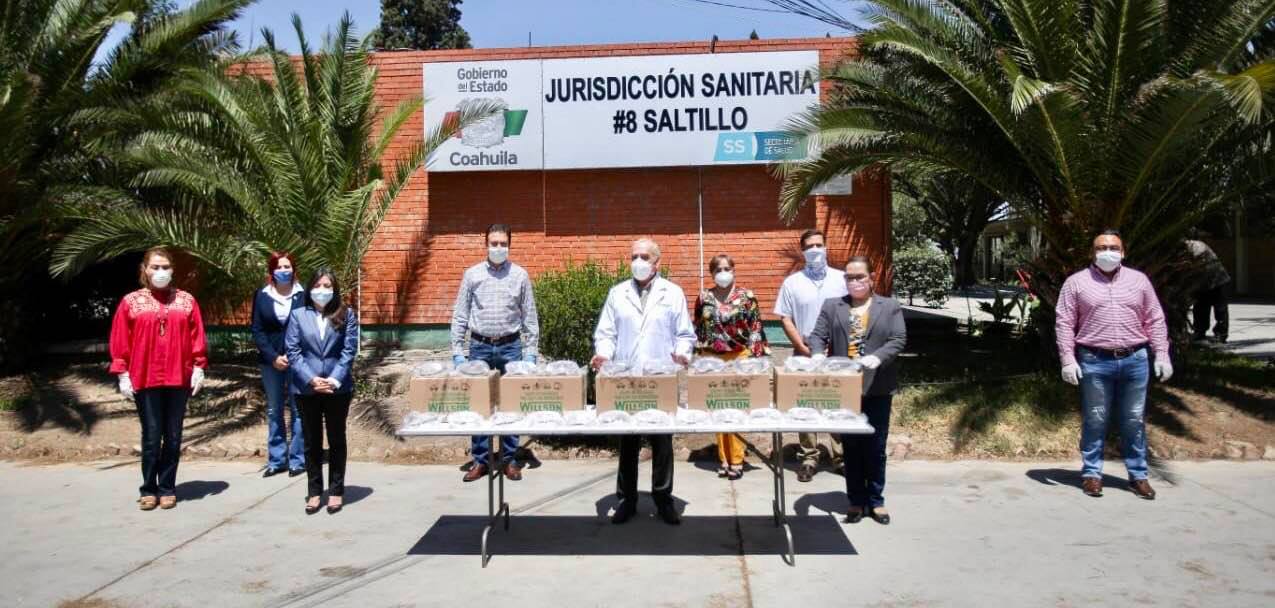 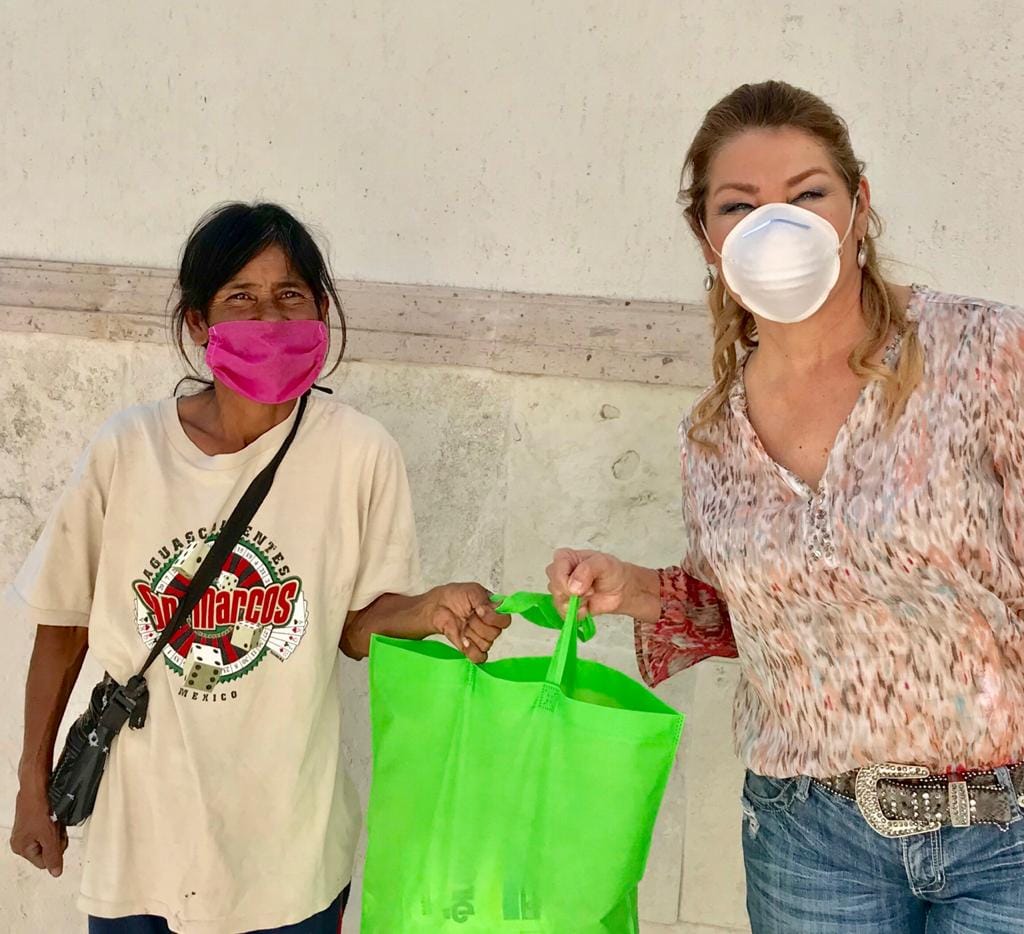 CantidadDescripción3Silla de Ruedas1Andadera8Asesoría Jurídica200Despensas #Quédate en casa15Asistencia Psicológica100Bolsas Ecológicas con artículos de limpieza500Bolos34Atención Medica, apoyo con medicamentos1,100Apoyo de googles a las distintas jurisdicciones sanitarias del Estado